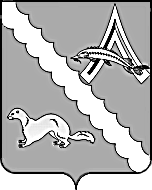 АДМИНИСТРАЦИЯ  АЛЕКСАНДРОВСКОГО РАЙОНАТОМСКОЙ ОБЛАСТИПОСТАНОВЛЕНИЕВ соответствии с Федеральным законом от 06.10.2003 № 131 – ФЗ «Об общих принципах организации местного самоуправления в Российской Федерации», Федеральным законом от 27.07.2010 №210-ФЗ «Об организации предоставления государственных и муниципальных услуг», постановлениями Главы Александровского района от 25.12.2009 № 1046 «Об утверждении Порядка разработки и утверждения административных регламентов исполнения муниципальных функций (предоставления муниципальных услуг) в Администрации Александровского района», от 07.09.2010 № 781 «О разработке и утверждении административных регламентов исполнения муниципальных функций (предоставления муниципальных услуг) в Александровском районе в 2010 году»,ПОСТАНОВЛЯЮ:Внести в раздел II «Стандарт предоставления муниципальной услуги» Административного регламента предоставления  муниципальной услуги «Прием заявлений, постановка на учёт и зачисление детей в образовательные учреждения, реализующие основную общеобразовательную программу дошкольного образования (детские сады) на территории Александровского района», утвержденного постановлением Администрации Александровского района Томской области от 12.12.2016 № 1273 следующие изменения и дополнения:пункт 2.3. изложить в новой редакции: «2.3. Показателем доступности муниципальной услуги является информация о порядке получения муниципальной услуги, а также о месте нахождения, контактных телефонах (телефонах для справок), адресах электронной почты, графике работы, сведения об органах и организациях, участвующих в предоставлении муниципальной услуги или являющихся источником получения информации, которую заявитель может получить:1) лично при обращении к специалисту Александровского РОО;2) по контактному телефону в часы работы Александровского РОО, указанные в Приложении 1 к Административному регламенту; 3) посредством обращения на адрес электронной почты, указанный в Приложении 1 к Административному регламенту;4) в общедоступной сети Интернет на  официальном сайте Александровского РОО: http://www.rooalex.tom.ru;5) на информационных стендах в Александровском РОО по адресу, указанному в Приложении 1 к Административному регламенту;6) посредством Единого портала государственных и муниципальных услуг (функций): http://www.gosuslugi.ru;7) при обращении в МФЦ.».2) дополнить пунктом 2.3.1.:«2.3.1. Показателем качества предоставление муниципальной услуги является рассмотрение заявлений и жалоб в установленные настоящим регламентом сроки, а также соотношение зачисленных детей в МДОУ с отказами в зачислении в МДОУ.».2. Управляющему делами Администрации Александровского района разместить на официальном сайте Администрации Александровского района (http://als.tomskinvest.ru/)  настоящее постановление.3.Настоящее постановление вступает в силу со дня его официального опубликования (обнародования).4.Контроль за исполнением настоящего постановления возложить на заместителя Главы Александровского района Каримову О.В._________________________________________________________________________Рассылка: Администрация Александровского района (1 экз.), Отдел образования Александровского района (1 экз.)14.08.2017                                                                                                          № 1018  с. Александровскоес. АлександровскоеО внесении изменений и дополнений в постановление Администрации Александровского района Томской области от 12.12.2016 № 1273 Глава Александровского района                                                    И.С. КрыловМатвеева А.Ф.2-53-00